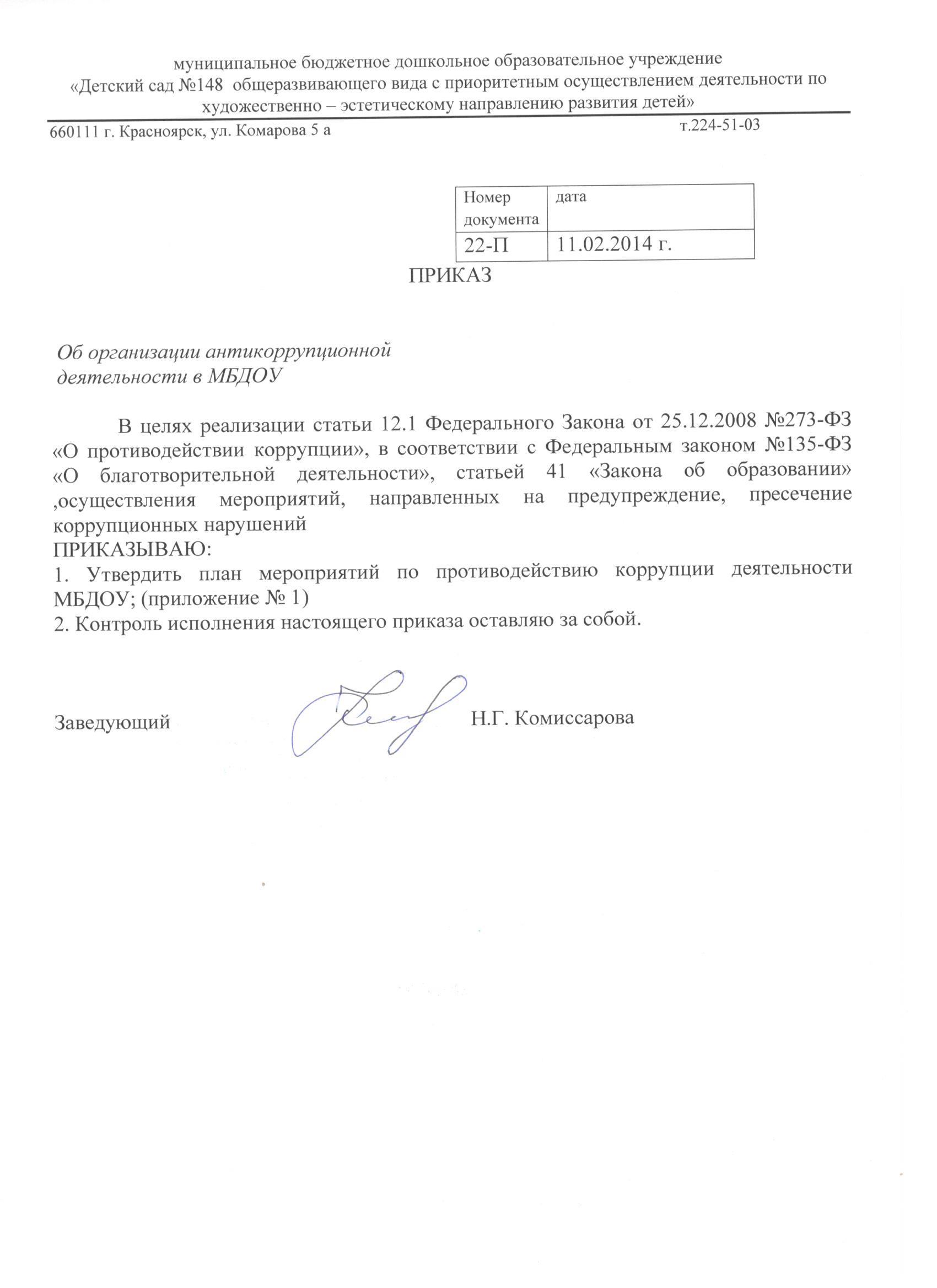 Приложение № 1ПЛАН  МЕРОПРИЯТИЙПО ПРОТИВОДЕЙСТВИЮ КОРРУПЦИИ на 2014 г.В МБДОУ № 148Цель: Создание и внедрение организационно-правовых механизмов, нравственно-психологической атмосферы, направленных на эффективную профилактику коррупции в МБДОУ № 148Задачи: Систематизация условий, способствующих коррупции в ДОУ; Разработка мер, направленных на обеспечение прозрачности действий ответственных лиц в условиях коррупционной ситуации; совершенствованиеметодовобученияивоспитаниядетейнравственнымнормам,составляющимосновуличности,устойчивойпротивкоррупции; разработка и внедрение организационно-правовых механизмов, снимающих возможность коррупционных действий; содействие реализации прав граждан и организаций на доступ к информации о фактах коррупции и коррупциогенных факторов, а также на их свободное освещение в средствах массовой информации(сайтДОУ). Отчет о мероприятиях в муниципальном бюджетном образовательном учреждении «Детский сад № 148 общеразвивающего вида с приоритетным осуществлением деятельности по художественно-эстетическому направлению развития детей» по противодействию коррупции в первом квартале 2014 годаЗаведующий МБДОУ № 148                                      Н.Г. КомиссароваИсполнитель. Комиссарова Нина Георгиевна. тел. 224-51-03 № п/пНаименование мероприятияОтветственный, исполнительСрок исполнения1. Меры по нормативному обеспечению противодействия коррупции1. Меры по нормативному обеспечению противодействия коррупции1. Меры по нормативному обеспечению противодействия коррупции1. Меры по нормативному обеспечению противодействия коррупции1.1. Совершенствование механизмов антикоррупционной экспертизы нормативно-правовых актов 1.1. Совершенствование механизмов антикоррупционной экспертизы нормативно-правовых актов 1.1. Совершенствование механизмов антикоррупционной экспертизы нормативно-правовых актов 1.1. Совершенствование механизмов антикоррупционной экспертизы нормативно-правовых актов 1.1.1.Мониторинг изменений действующего законодательства в области противодействия коррупциизаведующийпостоянно1.1.2.Экспертиза действующих нормативно-правовых актов МБДОУ №148 подлежащих проверке на коррумпированностьзаведующиймай 2014г.1.1.3.Проведение анализа на коррупционность проектов нормативно-правовых актов и распорядительных документов ДОУзаведующийпостоянно1.1.4.Формирование пакета документов по действующему законодательству, необходимого для организации работы по предупреждению коррупционных проявлений, в частности, издание приказов:- о назначении ответственного должностного лица за профилактику коррупционных и иных правонарушений;- о создании рабочей группы для разработки Положения о кодексе этики и служебного поведения работников учреждения;- о создании комиссии по урегулированию случаев конфликта интересов в учреждении.заведующийпо мере необходимости1.2. Разработка системы мер, направленных на совершенствование осуществления руководства МБДОУ № 1481.2. Разработка системы мер, направленных на совершенствование осуществления руководства МБДОУ № 1481.2. Разработка системы мер, направленных на совершенствование осуществления руководства МБДОУ № 1481.2. Разработка системы мер, направленных на совершенствование осуществления руководства МБДОУ № 1481.2.1.Проведение оценки должностных обязанностей педагогических работников, исполнение которых в наибольшей мере подвержено риску коррупционных проявлений заведующиймай 2014г.1.2.2.Усиление персональной ответственности педагогических работников за неправомерно принятые решения в рамках служебных полномочий и за другие проявления бюрократизма          заведующийпостоянно1.2.3.Предоставление руководителем сведений о доходах, об имуществе и обязательствах имущественного характера  заведующийапрель2014г.1.2.4.Рассмотрение вопросов исполнения законодательства в области противодействия коррупции, об эффективности принимаемых мер по противодействию «бытовой» коррупции на:- совещаниях; - Педагогических советах;- общих собраниях Трудового коллектива;- собраниях и конференциях для родителей. Приглашение на совещания работников правоохранительных органов и прокуратурызаведующий в течение года по мере необходимости1.2.5.Привлечение к дисциплинарной ответственности педагогических работников,  не принимающих должных мер по обеспечению исполнения антикоррупционного законодательствазаведующий по факту выявления2. Меры по совершенствованию управления в целях предупреждения коррупции2. Меры по совершенствованию управления в целях предупреждения коррупции2. Меры по совершенствованию управления в целях предупреждения коррупции2. Меры по совершенствованию управления в целях предупреждения коррупции2.1. Организация информационного взаимодействия в целях предупреждения коррупции2.1. Организация информационного взаимодействия в целях предупреждения коррупции2.1. Организация информационного взаимодействия в целях предупреждения коррупции2.1. Организация информационного взаимодействия в целях предупреждения коррупции2.1.1.Информационное взаимодействие руководителей ДОУ с подразделениями правоохранительных органов, занимающихся вопросами противодействия коррупциизаведующий постоянно2.2. Совершенствование организации деятельности ДОУ  по размещению государственных заказов2.2. Совершенствование организации деятельности ДОУ  по размещению государственных заказов2.2. Совершенствование организации деятельности ДОУ  по размещению государственных заказов2.2. Совершенствование организации деятельности ДОУ  по размещению государственных заказов2.2.1.Обеспечение систематического контроля за выполнением условий государственных контрактовзаведующий постоянно2.2.2.Контроль за целевым использованием бюджетных средств в соответствии с государственными контрактамизаведующий постоянно2.3. Регламентация использования имущества и ресурсов ДОУ2.3. Регламентация использования имущества и ресурсов ДОУ2.3. Регламентация использования имущества и ресурсов ДОУ2.3. Регламентация использования имущества и ресурсов ДОУ2.3. Регламентация использования имущества и ресурсов ДОУ2.3. Регламентация использования имущества и ресурсов ДОУ2.3.1.Организация систематического контроля за выполнением актов выполненных работ по проведению ремонта в ДОУ Организация систематического контроля за выполнением актов выполненных работ по проведению ремонта в ДОУ заведующий заведующий постоянно2.3.2.Организация контроля, в том числе и общественного, за использованием и расходованием денежных средств в ДОУ, имущества, финансово-хозяйственной деятельностью ДОУ, в том числе:- законности формирования и расходования внебюджетных средств в части родительской платы;- распределения выплат стимулирующего характера работникам ДОУ на заседании комиссии по установлению надбавокОрганизация контроля, в том числе и общественного, за использованием и расходованием денежных средств в ДОУ, имущества, финансово-хозяйственной деятельностью ДОУ, в том числе:- законности формирования и расходования внебюджетных средств в части родительской платы;- распределения выплат стимулирующего характера работникам ДОУ на заседании комиссии по установлению надбавокзаведующий заведующий постоянно2.4. Обеспечение прав граждан на доступность к информации о системе образования ДОУ 2.4. Обеспечение прав граждан на доступность к информации о системе образования ДОУ 2.4. Обеспечение прав граждан на доступность к информации о системе образования ДОУ 2.4. Обеспечение прав граждан на доступность к информации о системе образования ДОУ 2.4. Обеспечение прав граждан на доступность к информации о системе образования ДОУ 2.4. Обеспечение прав граждан на доступность к информации о системе образования ДОУ 2.4.1.Использование телефона «горячей линии» в целях выявления фактов вымогательства, взяточничества и других проявлений коррупции, а также для более активного привлечения общественности к борьбе с данными правонарушениями. Организация личного приема граждан администрацией ДОУ.заведующий заведующий постояннопостоянно2.4.2.Представление общественности публичного доклада о деятельности ДОУ за календарный годзаведующийзаведующийпо плануежегоднопо плануежегодно2.4.3.Информирование родителей (законных представителей) о правилах приема в ДОУзаведующий заведующий постояннопостоянно2.4.4.Обеспечение наличия в ДОУ уголка потребителя питания, уголка потребителя образовательных  услуг, книги замечаний и предложений заведующий заведующий начало учебного годаначало учебного года2.4.5.Проведение ежегодного опроса родителей (законных представителей) воспитанников с целью определения степени их удовлетворенности работой ДОУ, качеством предоставляемых образовательных услугвоспитателивоспитателиначало-конец учебного годаначало-конец учебного года2.4.6.Организация работы общественной приемной (в рамках функционирования органов самоуправления ДОУ) для обращения родителей (законных представителей) воспитанников по вопросам, возникающим в ходе образовательного процессазаведующий заведующий постояннопостоянно2.4.7.Активизация работы по организации органов самоуправления, обеспечивающих общественно-государственный характер управления, обладающий комплексом управленческих полномочий, в том числе по участию в принятии решения о распределении выплат стимулирующего характера на заседании комиссии по установлению надбавокзаведующий заведующий постояннопостоянно2.4.8.Организация и проведение социологического исследования среди родителей (законных представителей) воспитанников, посвященное отношению к коррупции («Удовлетворенность потребителей услуг качеством образования»)воспитателивоспитателисентябрь 2014г.сентябрь 2014г.2.4.9.Размещение информации для работников и родителей «Это важно знать!» (по вопросам противодействия коррупции) на информационном стендевоспитатели воспитатели постояннопостоянно2.4.10.Создание единой системы оценки качества воспитания и обучения с использованием процедур:- аттестация педагогических и руководящих кадров;- независимая экспертиза оценки воспитания и обучение;- мониторинговые исследования в сфере образования;- статистические наблюдения;- самоанализ деятельности ДОУ;- экспертиза инноваций, проектов образовательных и учебных программ, инновационного опыта педагогов;- создание системы информирования о качестве образования в ДОУ;- создание единой системы критериев оценки качества воспитания и обучения (результаты, процессы, условия)заведующий заведующий постояннопостоянно2.4.11.Проведение месячника гражданской и правовой сознательности «Мой выбор» (в т.ч. проведение открытых занятий по правам ребенка в старшей группе, тематических конкурсов среди воспитанников, общих родительских собраний) воспитатели воспитатели декабрь2014г.декабрь2014г.2.4.13.Изготовление памяток для родителей («Если у Вас требуют взятку», «Это важно знать!» и т.п.)воспитатели воспитатели постояннопостоянно2.4.14.Проведение выставки рисунков воспитанников ДОУ «Я и мои права»воспитателивоспитателипостояннопостоянно2.4.15.Усиление контроля за недопущением фактов незаконного сбора средств с родителей (законных представителей) воспитанников в ДОУ заведующий заведующий постояннопостоянно2.4.16.Организация систематического контроля за выполнением законодательства о противодействии коррупции в ДОУ при организации работы по вопросам охраны трудазаведующий заведующий постояннопостоянно2.4.17.Ведение постоянно действующего раздела «Нет коррупции!» на официальном сайте ДОУответственный за официальный сайтответственный за официальный сайтпостояннопостоянно2.5. Совершенствование деятельности сотрудников ДОУ 2.5. Совершенствование деятельности сотрудников ДОУ 2.5. Совершенствование деятельности сотрудников ДОУ 2.5. Совершенствование деятельности сотрудников ДОУ 2.5. Совершенствование деятельности сотрудников ДОУ 2.5. Совершенствование деятельности сотрудников ДОУ 2.5.1.Обеспечение наличия в ДОУ Журнала учета сообщений о совершении коррупционных правонарушений работниками ДОУ  заведующийзаведующийпостояннопостоянно2.5.2.Осуществление экспертизы жалоб и обращений граждан, поступающих через системы общего пользования (почтовый, электронный адреса, телефон) на действия (бездействия) руководителей и сотрудников ДОУ с точки зрения наличия сведений о фактах коррупции и организации их проверкизаведующий заведующий постояннопостоянноНаименование мероприятияОтметка выполненияНаличие утвержденных планов мероприятий по противодействию коррупции в 2014 годуЕсть утверждён приказом № 22-п от 11.02.2014 г.Проведение анализа результатов рассмотрения обращений правоохранительных, контрольных и надзорных органов по вопросам нарушения законодательства в области противодействия коррупции и выявленных нарушений в целях своевременного устранения причин и условий, способствующих их совершениюНарушений нетАнализ публикаций и сообщений в средствах массовой информации и принятие по ним мер по своевременному устранению выявленных нарушений1.Оформмение стенда для родителей.2. Размещение на сайте ДОУ3. Издан приказ для сотрудников4, Рассмотрение вопросов по принятию мер на собрании трудового коллективаРазмещение на официальных интернет-сайтах учреждений и в местах приема граждан информации о работе «телефона доверия» администрации города, а также  иных материалов антикоррупционной пропагандыСайт http://kras-dou.ru/148/ и «телефон доверия» администрации города в разделе БЕЗОПАСНОСТЬ, Размещение адреса сайта , «телефона доверия» в родительских уголках групп и на месте приёма гражданНазначение лиц, ответственных за работу по противодействию коррупции3 Рассмотрение вопросов исполнения законодательства о противодействии коррупции, плана противодействия коррупции за  первый квартал 2014 год на заседаниях коллегиальных органов управления учреждений2Подведение итогов выполнения мероприятий, предусмотренных планом противодействия коррупции за первый квартал 2014 годмероприятия по плану исполненыАнализ обращений граждан в ходе их рассмотрения на предмет наличия информации о признаках коррупции в учрежденияхобращения граждан по вопросам нарушения законодательства в области противодействия коррупции в ДОУ - отсутствуютОбеспечение своевременности, полноты и качества принимаемых мер по представлениям прокурора об устранении нарушений законодательства за первый квартал 2014 года учреждениями, которым вносились акты прокурорского реагированияотсутствуютОбеспечение своевременности, полноты и качества принимаемых мер по протестам и требованиям прокурора за первый квартал 2014 год учреждениями, которым вносились акты прокурорского реагированияотсутствуютПроведение служебных проверок в связи с поступившими обращениями граждан и организаций, содержащими информацию о признаках коррупции в учреждениях учреждениями, к которым поступали указанные обращения за первый квартал 2014 годаотсутствуютОбеспечение утверждения и поддержание в актуальном состоянии регламентов предоставления муниципальных услуг, оказываемых учреждениями Регламент предоставления муниципальных услуг, (утверждён 21.08.2013г.) Внесение изменения -2  Недопущение составления неофициальной отчетности и использования поддельных документов в первом квартале 2016 года отсутствуют